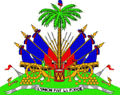 MINISTERE DE LA SANTE PUBLIQUE ET DE LA POPULATION (MSPP)UNITE DE COORDINATION DES MALADIES INFECTIEUSE et TRANSMISSIBLES (UCMIT)PROGRAMME NATIONAL DE LUTTE CONTRE LE SIDA (PNLS)Objet de la consultation : Evaluation de la qualité des séances de counseling dans le cadre de la prise en charge du VIHMISE EN CONTEXTELes stratégies visant à atteindre les objectifs de 2030 se multiplient au niveau du programme de lutte contre le VIH/SIDA (PNLS). A côté des trois moyens de prévention généralement admis, viennent s’ajouter la Prophylaxie préexposition (PrEP) et la prophylaxie post-exposition (PEP). L’assistance-conseil, technique inhérente à la réalisation du dépistage volontaire devient donc une préoccupation pour les acteurs du programme. Elle fait partie de la porte d’entrée de la cascade des trois 95% (La quasi-totalité des personnes infectées sont dépistées et connaissent leur statut) et influe directement la dernière partie, à savoir la suppression de la charge virale. Le dépistage constitue donc une activité cruciale au niveau de la prise en charge. Il donne accès aux soins et au traitement et doit être effectué avec la plus grande efficacité. À l’inverse, s’il n’est pas réalisé dans les conditions idéales, s’il n’est pas de qualité et si les techniques permettant de le faire ne sont pas maitrisées, il peut entraver toute la suite de la prise en charge en cas de résultat positif. Il peut entrainer des cas de rendez-vous ratés, de perdus de vue, d’abandon, etc. À ce niveau, les conditions de réalisations du dépistage et le niveau technique du conseiller se révèlent des aspects stratégiques sur lesquels misés pour s’assurer de la qualité de l’assistance-conseil et de la rétention en soins des clients positifs. Une évaluation de la qualité des séances d’assistance-conseil est envisagée en vue de comprendre et de décrire les conditions (Physiques et techniques) dans lesquelles elles sont réalisées. Elle portera sur les niveaux de compétences nécessaires (savoir, savoir-faire, savoir-être) des prestataires pour effectuer une assistance-conseil de qualité.JUSTIFICATIFDans le souci d’harmoniser, standardiser et optimiser les services offerts à la population. L’UCMIT a décidé de faire une évaluation des séances de counseling afin de déceler les points forts et les points faibles des séances de conseils/dépistage au VIH. L’amélioration de ce processus permettra d’améliorer non seulement le premier « 95 » qui stipule que 95% de personne testée doivent connaitre leur statut, mais aussi une amélioration devrait retentir au niveau de l’enrôlement et la rétention en soin. Ce document devra être un outil/guide pour l’UCMIT/PNLS et ses partenaires afin d’améliorer les services de conseils dépistage qui sont fournis au niveau du territoire national. Cet outil devra permettre de créer des outils d’évaluation des séances de conseils dépistage et des prestataires conduisant ses séances. OBJECTIFS DE LA CONSULTATIONOBJECTIF GENERALDécrire les conditions dans lesquelles les séances de counseling pour le dépistage du VIH sont réaliséesOBJECTIFS SPECIFIQUESEvaluer les cadres physiques destinés à la réalisation des séances d’assistance conseil, selon les normes et standard établisVérifier la disponibilité et l’utilisation des matériels (outils) nécessaires à la réalisation des séances d’assistance conseil pour le dépistage du VIHApprécier les niveaux de compétences des prestataires dans la réalisation des séances d’assistance conseil.LIVRABLES ATTENDUSCadre méthodologique détaillé que de l’évaluation (2 pages max)Échéancier Budget global de l’évaluation Critères d’évaluation de l’offre financièreLa tarification du consultant devra être présentée sur une base journalière Une preuve des tarifs pour les 3 derniers travaux devra être annexée à l’offre financière. Pour la tarification par rapport au dernier salaire mensuel, le montant mensuel sera divisé par vingt-deux jours (22) ouvrables afin d’obtenir le tarif Présentation d’un budget détaillé Le rapport qualité prix sera tenu en compte pour la sélection finaleRapport partiel de la démarche d’évaluation Rapport final de l’évaluation (30 pages max)Durée : La consultation ne doit pas dépasser 40 jours ouvrables COMPETENCES RECQUISES (QUALIFICATION)Diplôme en Sciences Humaines (psychologie, Travail social, communication, etc.)Expérience en counseling dans le cadre de la prise en charge du VIHExpérience en évaluation qualitative et quantitativeMaitrise de logiciel statistiques (SPSS, Epi-Info, Statistica, Etc.)CONDITIONS DE CANDIDATURELe dossier de candidature pour cette consultation doit contenir :Une lettre de manifestation d’intérêt Une offre technique (5 pages max)Une offre financière Les Curriculum Vitae des membres clés de l’équipe d’évaluation (consultant principal et l’équipe)V- Dépôt des dossiers :Le dossier complet doit être contenu dans une enveloppe (sous plis cacheté) avec la mention « Evaluation de la qualité des séances de counseling dans le cadre de la prise en charge du VIH». Le nom du consultant doit également figurer sur l’enveloppe. Lettre de motivation Document de proposition (sous plis cacheté) : proposition technique et proposition financièreCV accompagné des pièces justificatives, des diplômes et autres attestations confirmant l’expérience du candidat au plus tard le 19 Février 2021Déposer vos pièces à l’adresse suivante : Unité de Coordination des Maladies Infectieuses et Transmissibles (UCMIT)/ Coordination du Programme National de Lutte contre le Sida (PNLS) # 17, Rue Darguin, Pétion-Ville, Port-au- entre 08 heures Am et 04 heures PM, du Lundi au Vendredi. Date Limite de soumission Vendredi 26 Février 2021. Les propositions peuvent être également soumises à l’adresse électronique suivant :  mspprecrutmentucmit@gmail.com avec comme titre du message :Proposition : Évaluation de la qualité des séances de counseling dans le cadre de la prise en charge du VIH